03.11.2022  № 3950Об отклонении проекта решения Чебоксарского городского Собрания депутатов «О внесении изменений в Правила землепользования и застройки Чебоксарского городского округа, разработанные АО «РосНИПИУрбанистики» в 2015 году, утвержденные решением Чебоксарского городского Собрания депутатов от 03.03.2016 № 187»В соответствии со статьями 31, 32, 33 Градостроительного кодекса Российской Федерации, Федеральным законом от 06.10.2003 № 131-ФЗ «Об общих принципах организации местного самоуправления в Российской Федерации», Уставом муниципального образования города Чебоксары – столицы Чувашской Республики, принятым решением Чебоксарского городского Собрания депутатов Чувашской Республики от 30.11.2005 № 40, Правилами землепользования и застройки Чебоксарского городского округа, разработанными АО «РосНИПИУрбанистики» в 2015 году, утвержденными решением Чебоксарского городского Собрания депутатов от 03.03.2016 № 187, постановлением администрации города Чебоксары от 21.01.2019 № 58 «Об утверждении административного регламента предоставления муниципальной услуги «Подготовка проекта внесения изменений в Правила землепользования и застройки Чебоксарского городского округа», рассмотрев обращения Степанова С.Б. от 26.09.2022 (вх. в адм. от 27.09.2022 С-12152), Леонидова Ю.Н. от 01.09.2022 (вх. в адм. от 02.09.2022 № Л-11103), с учетом протокола заседания Комиссии по подготовке проекта правил землепользования и застройки администрации города Чебоксары от 04.10.2022 № 13, рекомендаций, содержащихся в заключении Комиссии по подготовке проекта правил землепользования и застройки администрации города Чебоксары от 04.10.2022 № 11 администрация города Чебоксары 
п о с т а н о в л я е т:Отклонить предложения по внесению изменений в Правила землепользования и застройки Чебоксарского городского округа, разработанные АО «РосНИПИУрбанистики» в 2015 году, утвержденные решением Чебоксарского городского Собрания депутатов от 03.03.2016 № 187 (далее - Правила), согласно приложению к настоящему постановлению.2. 	Комиссии по подготовке проекта правил землепользования и застройки администрации города Чебоксары направить копию настоящего постановления заявителям, обратившимся с предложением о внесении изменений в Правила.3. 	Управлению информации, общественных связей и молодёжной политики администрации города Чебоксары опубликовать данное постановление в средствах массовой информации в течение десяти дней со дня его подписания.4.	Настоящее постановление вступает в силу со дня его официального опубликования5. 	Контроль за выполнением настоящего постановления возложить на заместителя главы администрации города Чебоксары по вопросам архитектуры и градостроительства И.Л. Кучерявого. Глава администрации города Чебоксары				       Д.В. СпиринПриложение к постановлению администрациигорода Чебоксарыот 03.11.2022  № 3950Отклоненные предложенияпо внесению изменений в Правила землепользования и застройки Чебоксарского городского округа, разработанные АО «РосНИПИУрбанистики» в 2015 году, утвержденные решением Чебоксарского городского Собрания депутатов от 03.03.2016 №187____________________________________Чăваш РеспубликиШупашкар хулаАдминистрацийěЙЫШĂНУ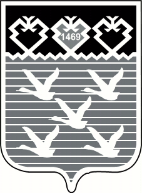 Чувашская РеспубликаАдминистрациягорода ЧебоксарыПОСТАНОВЛЕНИЕ№ п/пПредложение о внесении изменений в Правила землепользования и застройки Чебоксарского городского округа Заявитель Причины отклонения предложения о внесении изменений в Правила землепользования и застройки Чебоксарского городского округа1Внесение изменений в Правила землепользования и застройки Чебоксарского городского округа, разработанные АО «РосНИПИУрбанистики» в 2015 году, утвержденные решением Чебоксарского городского Собрания депутатов от 03 марта 2016 г. № 187, изменив предельный размер земельных участков для вида разрешенного использования «Объекты дорожного сервиса» (код 4.9.1) для коммунально-складской зоны (П-2) с минимального размера 0,06 га на минимальный размер 0,02 гаСтепанов С.Б. от 26.09.2022 (вх. в адм. от 27.09.2022 
С-12152)Земельный участок, в отношении которого запрашивается изменение предельного размера земельного участка находится в водоохраной зоне реки Малая Кувшинка, в которой согласно ст.65 Водного кодекса РФ запрещается строительство и реконструкция автозаправочных станций, складов горюче-смазочных материалов (за исключением случаев, если автозаправочные станции, склады горюче-смазочных материалов размещены на территориях портов, инфраструктуры внутренних водных путей, в том числе баз (сооружений) для стоянки маломерных судов, объектов органов федеральной службы безопасности), станций технического обслуживания, используемых для технического осмотра и ремонта транспортных средств, осуществление мойки транспортных средств;Отсутствует возможность размещения приобъектных стоянок;Предлагаемый размер земельного участка не позволит соблюсти максимальный процент застройки при размещении объекта дорожного сервиса, установленный правилами землепользования и застройки Чебоксарского городского округа, разработанными АО «РосНИПИУрбанистики» в 2015 году, утвержденными решением Чебоксарского городского Собрания депутатов от 03 марта 2016 г. №187, в коммунально-складской зоне (П-2)2Внесение изменения в Правила землепользования и застройки Чебоксарского городского округа, разработанные АО «РосНИПИУрбанистики» в 2015 году, утвержденные решением Чебоксарского городского Собрания депутатов от 03 марта 2016 г. № 187, в части отображения на карте градостроительного зонирования и карте зон с особыми условиями использования территории зоны застройки индивидуальными жилыми домами (Ж-1) вместо зоны рекреационного назначения (Р) на земельном участке с кадастровым номером 21:01:040212:280 площадью 2197 кв. м, расположенного по адресу: г. Чебоксары, ул. Затонная, 1аЛеонидова Ю.Н. от 01.09.2022 (вх. в адм. от 02.09.2022 
№ Л-11103)Предложение не соответствует функциональной зоне и не учитывает планируемое размещение объекта местного значения городского округа в области транспортной инфраструктуры генерального плана Чебоксарского городского округа, утвержденного решением Чебоксарского городского Собрания депутатов от 23.12.2014 № 1787